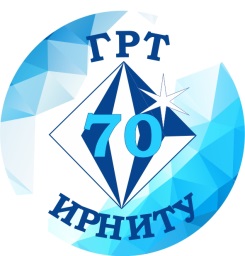 ПРОГРАММАпраздничных мероприятий, посвященных 70-летию образования Геологоразведочного техникума ИРНИТУ15 декабря 2023г.Контакты: +7 (3952) 40-58-52 - деканат факультета среднего профессионального образования+7 (3952) 40-58-52 – учебная часть ГРТ +7 (3952) 40-58-42 – учебно-производственный отделЛичный автотранспорт – парковка перед ГРТ, далее по подземному переходу к учебному корпусу№МероприятиеВремя Место проведения1Сбор выпускников геологоразведочного техникума14-00г. Иркутск, ул. Лермонтова, 104учебный корпус ГРТ2Главное ребята, сердцем не стареть…Поем геологические песни14-00Учебный корпус ГРТхолл 1 этажа3Посещение выставки учебного минералогического музея14-00Учебный корпус ГРТауд. 3214Посещение выставки «История ГРТ в документах»14-00Читальный зал библиотеки ГРТ, ауд. 1035Посещение лаборатории имитации процесса бурения 14-00Учебный корпус ГРТауд. 1186Ретро-площадка «Страницы памяти» 14-002 этаж, холл перед актовым залом7Площадка «Наши достижения» 14-002 этаж, холл перед актовым залом8Выставка оборудования и инструментов из архивов ГРТ14-002 этаж, холл перед актовым залом9Торжественная встреча выпускников «70 лет ГРТ - Между прошлым и будущим»15-00Актовый зал ГРТ10Встречи с преподавателями цикловых комиссий17-30Аудитории техникума